ГОСТ 3050-77 Соединения шланговые для гибких шлангов водяных насосов. Технические условия (с Изменением N 1)
ГОСТ 3050-77*

Группа Д45     
ГОСУДАРСТВЕННЫЙ СТАНДАРТ СОЮЗА ССРСОЕДИНЕНИЯ ШЛАНГОВЫЕ ДЛЯ ГИБКИХ ШЛАНГОВ ВОДЯНЫХ НАСОСОВТехнические условияHose connections for flexible hoses of water pumps. Specifications

ОКП 29 5910Дата введения 1979-01-01

Постановлением Государственного комитета стандартов Совета Министров СССР от 10 ноября 1977 г. N 2596 дата введения установлена 01.01.79

ПРОВЕРЕН в 1989 г. Постановлением Госстандарта от 23.06.89 N 1943 снято ограничение срока действия

ВЗАМЕН ГОСТ 3050-45

* ПЕРЕИЗДАНИЕ (апрель 1993 г.) с Изменением N 1, утвержденным в ноябре 1983 г. (ИУС 2-84).


Настоящий стандарт распространяется на шланговые соединения, работающие при давлении до 0,25 МПа (2,5 кгс/см), предназначенные для соединения гибких шлангов между собой и присоединения их к водяным насосам, а также к приемным сеткам и клапанам.

1. ТИПЫ И ОСНОВНЫЕ РАЗМЕРЫ1.1. Соединения шланговые должны изготовляться типов:
1 - разъемные соединения;
2 - неразъемные соединения.
1.2. Основные размеры шланговых соединений должны соответствовать указанным на черт.1 и в табл.1.

Черт.1. Основные размеры шланговых соединений. Типы 1, 2Тип 1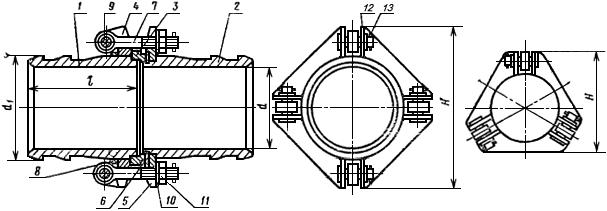 

Тип 2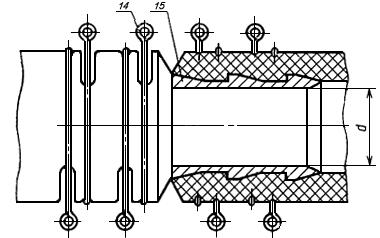 
1 - ниппель; 2 - ниппель; 3 - упорное кольцо; 4 - подвижный фланец; 5 - неподвижный фланец; 6 - прокладка; 7 - болт откидной по ГОСТ 3033-79; 8 - ограничительное кольцо; 9 - цапфы; 10 - шайбы черные диаметром 16 и 20 мм по ГОСТ 11371-78; 11 - гайки М20 и М16 по ГОСТ 5915-70, ГОСТ 5918-73 и ГОСТ 5931-70; 12 - шайбы черные диаметром 16 и 14 мм по ГОСТ 11371-78; 13 - шплинты по ГОСТ 397-79; 14 - бугельное соединение; 15 - ниппель неразъемного соединения

Черт.1

Таблица 1
Размеры в мм

Пример условного обозначения шлангового соединения типа 1,  100:
Шланговое соединение 1-100 ГОСТ 3050-77
То же, типа 2:
Шланговое соединение 2-100 ГОСТ 3050-771.3. Основные размеры деталей шланговых соединений должны соответствовать указанным на черт.2-10 и в табл.2-10.

Черт.2. Поз.1. НиппельПоз.1. Ниппель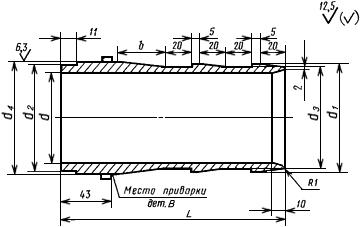 
Черт.2

Таблица 2
Размеры в мм

Пример условного обозначения ниппеля 1 разъемного соединения  100:
Ниппель 1-100 ГОСТ 3050-77Черт.3. Поз.2. НиппельПоз.2. Ниппель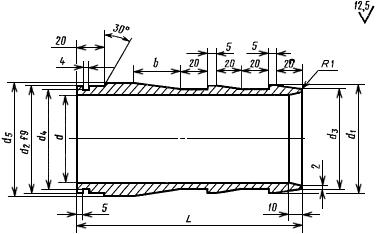 
Черт.3

Таблица 3
Размеры в мм

Пример условного обозначения ниппеля 2 разъемного соединения  100:
Ниппель 2-100 ГОСТ 3050-77Черт.4. Поз.3. Упорное кольцоПоз.3. Упорное кольцо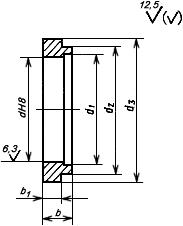 
Черт.4

Таблица 4
Размеры в мм

Пример условного обозначения упорного кольца разъемного соединения  100:
Упорное кольцо 100 ГОСТ 3050-77Черт.5. Поз.4. Подвижный фланецПоз.4. Подвижный фланец

Для трубопровода  150200 мм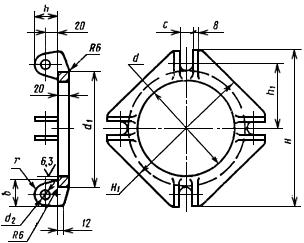 

Для трубопровода  80125 мм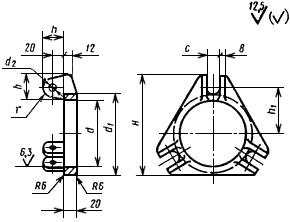 
Черт.5

Таблица 5Размеры в мм

Пример условного обозначения подвижного фланца разъемного соединения  100:
Фланец подвижный 100 ГОСТ 3050-77Черт.6. Поз.5. Неподвижный фланецПоз.5. Неподвижный фланец

Для трубопровода  150200 мм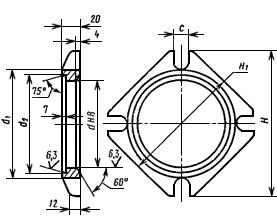 

Для трубопровода  80125 мм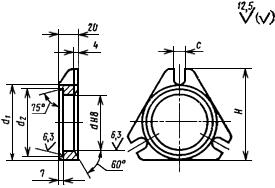 
Черт.6

Таблица 6
Размеры в мм

Пример условного обозначения неподвижного фланца разъемного соединения  100:
Фланец 100 ГОСТ 3050-77Черт.7. Поз.6. ПрокладкаПоз.6. Прокладка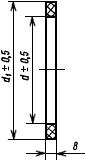 
Черт.7
Таблица 7
Размеры в мм

Пример условного обозначения прокладки разъемного соединения  100:
Прокладка 100 ГОСТ 3050-77Черт.8. Поз.8. Ограничительное кольцоПоз.8. Ограничительное кольцо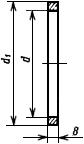 
Черт.8
Таблица 8
Размеры в мм

Пример условного обозначения ограничительного кольца разъемного соединения  100:
Ограничительное кольцо 100 ГОСТ 3050-77Черт.9. Поз.9. ЦапфаПоз.9. Цапфа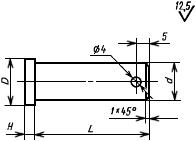 
Черт.9

Таблица 9
Размеры в мм

Пример условного обозначения цапфы с размерами 16 мм и 52 мм:
Цапфа 16х52 ГОСТ 3050-77Черт.10. Поз.15. Ниппель неразъемного соединенияПоз.15. Ниппель неразъемного соединения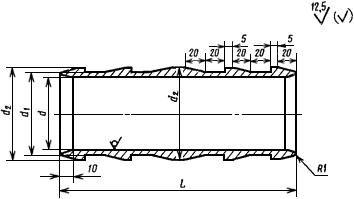 
Черт.10

Таблица 10
Размеры в мм

Пример условного обозначения ниппеля неразъемного соединения  100:
Ниппель 100 ГОСТ 3050-772. ТЕХНИЧЕСКИЕ ТРЕБОВАНИЯ2.1. Соединения шланговые должны изготовляться в соответствии с требованиями настоящего стандарта по рабочим чертежам, утвержденным в установленном порядке.
2.2. Детали соединений должны изготовляться из материалов, указанных в табл.11.

Таблица 11______________
* На территории Российской Федерации действует ГОСТ 380-2005. - Примечание изготовителя базы данных.

Примечания: 1. Допускается изготовление ниппелей из труб по сортаменту ГОСТ 8732-78 и ГОСТ 8734-75.
2. По согласованию с потребителем допускается заменять стальные детали латунными марки ЛЦ40Мц1,5 по ГОСТ 17711-80* или бронзовыми. Такие детали не имеют антикоррозионного покрытия.
______________
* На территории Российской Федерации действует ГОСТ 17711-93. - Примечание изготовителя базы данных. 
2.3. Резиновые прокладки разъемного соединения должны изготавливаться из резины средней твердости со следующими показателями:
2.4. Закрепление гибких шлангов на ниппелях должно производиться при помощи бугелей, хомутов или проволочных бензелей, а также без них путем присоединения ниппелей до вулканизации шлангов (на предприятии-изготовителе шлангов).
2.5. Стальные детали должны иметь по всей поверхности покрытие: кадмиевое электролитическое с хроматированием или фосфатированием по ГОСТ 9.032-74. Толщина покрытия 30-36 мкм.
2.6. Требования к антикоррозионному покрытию - по ГОСТ 9.301-86.
2.7. Детали соединений не должны иметь трещин, расслоений и тому подобных пороков.
2.8. Предельные отклонения обрабатываемых поверхностей, не ограниченных допусками:

диаметров по Н14, h14, прочих размеров 14;

необрабатываемых поверхностей:

диаметров по Н15, h15, прочих размеров 15.
2.9. Отклонения по массе не должны быть более:

для всей партии, взвешиваемой при приемке +8%;

для отдельных соединений при контрольном взвешивании +12%.
2.10. Соединение в сборе должно быть прочным и плотным.
2.11. Каждая партия соединений должна сопровождаться паспортом по ГОСТ 2.601-68*.
______________
* На территории Российской Федерации действует ГОСТ 2.601-2006. - Примечание изготовителя базы данных.2.12. Установленный срок службы до списания - не менее 10 лет.

(Измененная редакция, Изм. N 1).

3. ПРАВИЛА ПРИЕМКИ3.1. Для проверки соответствия соединений требованиям настоящего стандарта предприятие-изготовитель должно проводить приемо-сдаточные испытания.
3.2. При приемо-сдаточных испытаниях проверяют:

на соответствие требованиям пп.2.5-2.6 - по ГОСТ 9.301-86;

на соответствие требованиям пп.2.7-2.8 каждую деталь;

на соответствие требованиям пп.2.9-2.10 - 5% от партии, но не менее 3 шт.
3.3. Партия должна состоять из изделий одного типоразмера, изготовленных из материалов, полученных по одному сертификату и предъявленных к приемке по одному документу.
3.4. При получении неудовлетворительных результатов испытаний по какому-либо из показателей по нему проводят повторные испытания на удвоенном количестве образцов, отобранных от той же партии соединений. Результаты повторных испытаний являются окончательными и распространяются на всю партию.

4. МЕТОДЫ КОНТРОЛЯ И ИСПЫТАНИЙ4.1. Соответствие требованиям пп.2.5-2.6 проверяют по ГОСТ 9.302-88.
4.2. Соответствие требованиям пп.2.7-2.8 проверяют внешним осмотром и обмером.
4.3. Соответствие требованиям п.2.9 проверяют взвешиванием на весах с погрешностью 5%.
4.4. Соответствие требованиям п.2.10 проверяют гидравлическим давлением 0,325 МПа (3,25 кгс/см).

Время выдержки соединений под давлением 3 мин, при этом не должно наблюдаться остаточных деформаций, признаков разрыва, потения или течи.

5. МАРКИРОВКА, УПАКОВКА, ТРАНСПОРТИРОВАНИЕ И ХРАНЕНИЕ5.1. Маркировка изделий - по ГОСТ 4666-75*, а для изделий из цветного металла дополнительно по ГОСТ 2171-90.
______________
* На территории Российской Федерации действует ГОСТ Р 52760-2007. - Примечание изготовителя базы данных.
5.2. Соединения должны быть упакованы в деревянные ящики по ГОСТ 2991-85: разъемные - по 20 шт., неразъемные - по 50 шт. в каждый ящик.
5.3. Маркировка транспортной тары - по ГОСТ 14192-77*.
_______________
* На территории Российской Федерации действует ГОСТ 14192-96. - Примечание изготовителя базы данных. 
5.4. Сопроводительная документация должна быть предохранена от механических повреждений и воздействий атмосферных осадков.
5.5. Условия транспортирования и хранения - по группе С ГОСТ 15150-69.
5.6. Консервация соединений должна осуществляться нанесением на поверхность консервационных масел или пластичных смазок и отвечать требованиям ГОСТ 9.014-78 для изделий группы I и условий хранения и транспортирования категории С.

6. ГАРАНТИИ ИЗГОТОВИТЕЛЯ6.1. Изготовитель должен гарантировать соответствие соединений требованиям настоящего стандарта при соблюдении условий применения и хранения, установленных стандартом.
6.2. Гарантийный срок эксплуатации - 2 года со дня ввода соединений в эксплуатацию.



Электронный текст документа
сверен по:
официальное издание
М.: Издательство стандартов, 1993Для 150200 ммДля 80125 ммУсловный проход Количество болтовДиаметр болтаОбщая масса соединения типа 1, кг8069791701383166,6100941041628,11251191292032011,6150143154180262417,120019520619031421,0Условный проход Масса, кг806979807583170351,6100941041041001082,11251191291301251332,6150143154154150159180403,8200195206206202209190504,7Условный проход Масса, кг80697980757783170351,6100901041041001011082,11251191291301251271332,6150143154154150151159180403,8200195206206202203209190504,7Условный проход Масса, кг8080829610722150,521001041061201310,5712513013315016424171,261501541571741881,472002062092262401,9Условный проход Масса, кг8086110143620138-3665161,14100111134162-771,30125136168164424203-3897181,941501621922622161093,352002122443142541354,08Условный проход Масса, кг808011010020138-0,84100104134124162-0,9612513016815624203-1,361501541921802622162,652002062442323142543,60Условный проход Масса, кг80791020,0401001031260,0521251281580,0801501521820,0942002042340,122Условный проход Масса, кг8083910,051001081160,061251331410,081501591670,102002092170,13Условный проход Масса, кг80; 10014184840,06125; 150; 20016205250,09Условный проход Масса, кг806975792401,73100941001042,321251191251292603,151501431501544,272001952022063005,86Наименование деталейМатериалСортаментНиппелиСталь 20 ГОСТ 1050-88Бесшовная труба 
ГОСТ 8731-74 и ГОСТ 8733-74ФланцыСталь 25 Л ГОСТ 977-88Упорные и ограничительные кольцаСталь Ст 3 ГОСТ 380-88*-Откидные болтыСталь Ст 4 ГОСТ 380-88*-Цапфы, гайки и шайбыСталь Ст 3 ГОСТ 380-88*-Предел прочности при растяжении 0,045 МПа (0,45 кгс/см)Предел прочности при растяжении 0,045 МПа (0,45 кгс/см)Относительное удлинение300%Остаточное удлинение40%